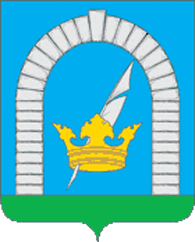                             СОВЕТ ДЕПУТАТОВПОСЕЛЕНИЯ РЯЗАНОВСКОЕ В ГОРОДЕ МОСКВЕРЕШЕНИЕОт 29.01.2019 № 1/62О заслушивании отчета главы администрации поселения Рязановское о результатах своей деятельности и деятельности администрации за 2018 год	Заслушав доклад главы администрации поселения Рязановское о работе администрации за 2018 год Бобылева Н.Б.,СОВЕТ ДЕПУТАТОВ ПОСЕЛЕНИЯ РЯЗАНОВСКОЕ РЕШИЛ:1. Признать работу главы администрации и деятельность администрации за 2018 год удовлетворительной.2. Опубликовать настоящее решение в бюллетене «Московский муниципальный вестник», разместить на официальном сайте органов местного самоуправления поселения Рязановское в сети Интернет. 3. Контроль за исполнением настоящего решения возложить на главу поселения Рязановское Левого С.Д.Глава поселения	          С.Д. Левый		